2021 VIRTUAL SPIRITUAL GROWTH RETREATApril 24 at 10:00am via ZOOMTheme: Moving Forward Together – Living WaterFocus Scripture: John 4:1-29Guest Speakers: Rev. Amy Shanholtzer & Eva Faulkner GENERAL REGISTRATION FORMPlease print carefully.Name ______________________________________ Local Unit ___________________________________Address __________________________ City _________________ State________ Zip Code ____________Email Address ____________________________________________ Phone ________________________Date of Birth ___________________ (If you want to be entered in book giveaway)  District: Check one_____ Greenbrier	_____ Little Kanawha		_____ Midland South		_____ Mon Valley_____ Northern	_____ Potomac Highlands	_____ Southern		_____ Wesleyan_____ WesternPlease complete this form and return by April 1, 2021 to:	Joy Hicks	350 Kings Road	Cottageville, WV 25239	joyellehix@hotmail.com_____________________________________________________________________Help us create a Virtual Worship Center!!!Create your own worship center space. You might want to include a candle, your Bible, and anything that will put you in an attitude of prayer and worship. Then take a picture of it and email it to Pam.Braden@wvup.edu by April 10th.We will combine the pictures to create a “Virtual Worship Center” for our Virtual Spiritual Growth Retreat program on zoom. If you have any questions or concerns, you may contact Joy at 304.532.0120 or joyellehix@hotmail.com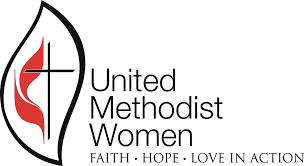 WEST VIRGINIA CONFERENCEUNITED METHODIST WOMEN